KL I  BR KPrzedmiot: ppiko Data :16.03.2020 r. Temat: Utrwalenie wiadomości .Tematy do utrwalenia: przybory do wykonania rysunku, rodzaje linii stosowanych w branży odzieżowej, co to jest rysunek odręczny, co to jest rysunek rozmachowy i zasady jego wykonania, rysunek z wyobraźni  i z pamięci.Data: 18.03.2020 r.Temat: Rodzaje wyrobów odzieżowych. Odzież damska rodzaje i przeznaczenie.(Notatka)Odzież dzieli się na podstawowe rodzaje : spódnice , bluzki, sukienki , wdzianka, bluzy i swetry z dzianiny, spodnie, kamizelki, bluzy, żakiety i kurtki, płaszcze.Spódnica jest to część ubioru dziewczęcego lub damskiego okrywająca dolną część figury (od talii do dołu).Dany rodzaj odzieży może mieć różne długości i rodzaje fasonów, mają one swoje nazwy np.:1. spódnice  o różnej długości : super mini, mini, ladymini, mezzo, midi, maxi, zasłaniająca kostki, do ziemi zakrywająca obuwie,2.spódnice o różnych fasonach np.: spódnica wąska, spódnica poszerzana, spódnica z karczkiem, spódnica z falban, szeroka spódnica plisowana itp.Praca indywidualna z planszą przedstawiającą modele spódnic.Zadania: 1. Wyszukaj: spódnicę z falban i wskaż numer rysunku, który ją przedstawia.2. Wyszukaj spódnicę o długości maxi i opisz jak wygląda.Zdjęcia z notatek i ćwiczeń proszę przesłać na adres: e.rubin@onet.pl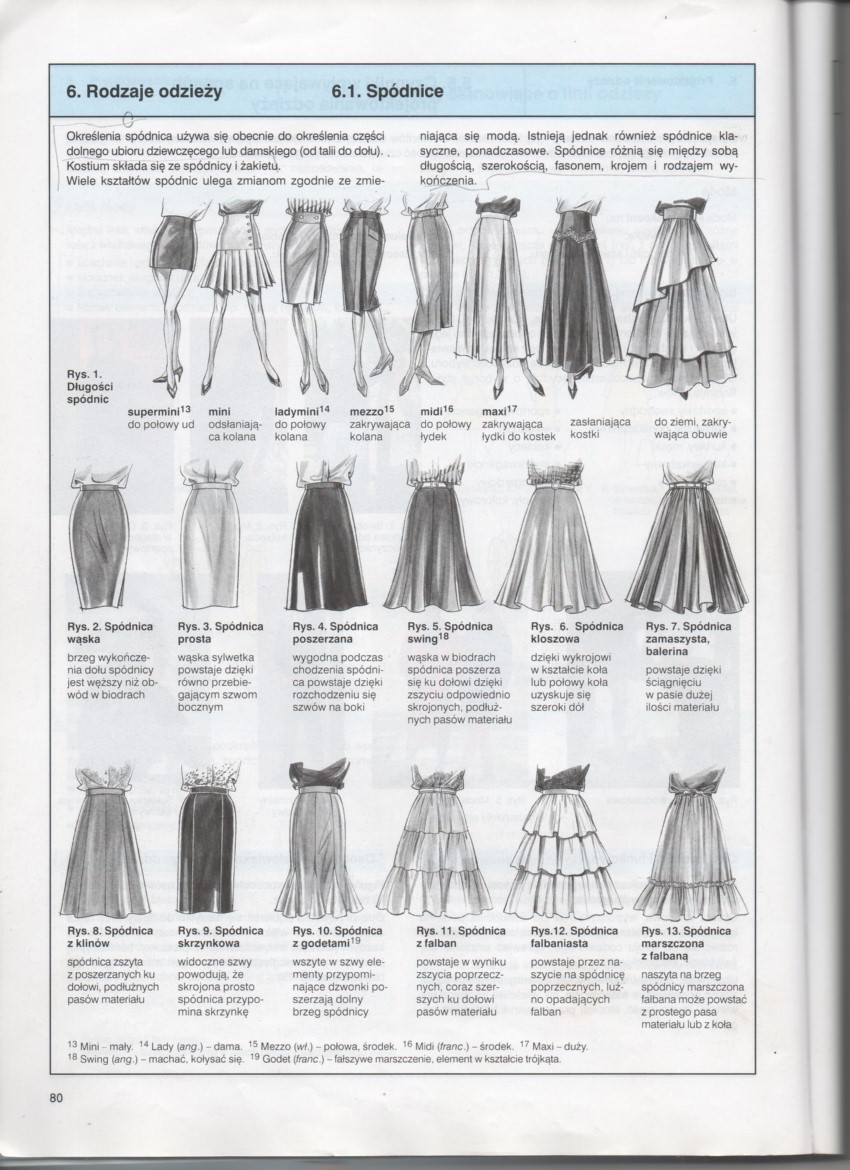 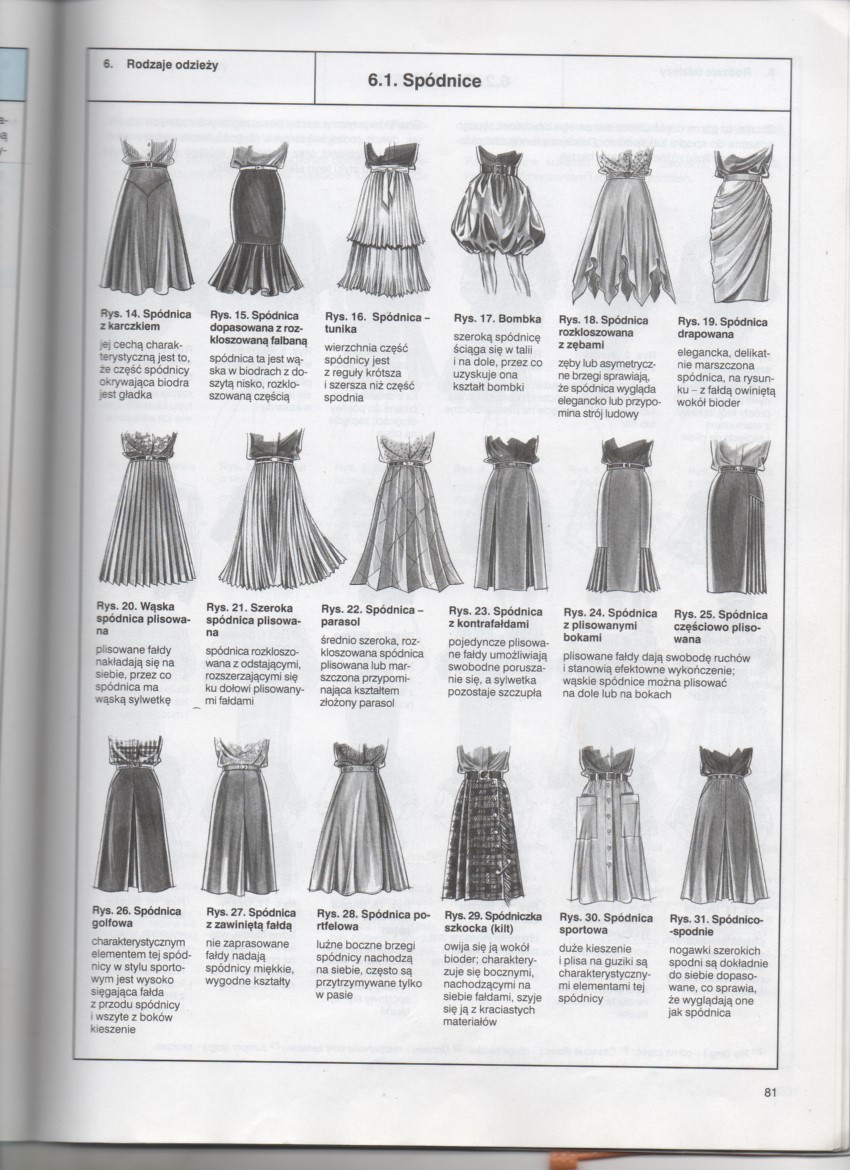 